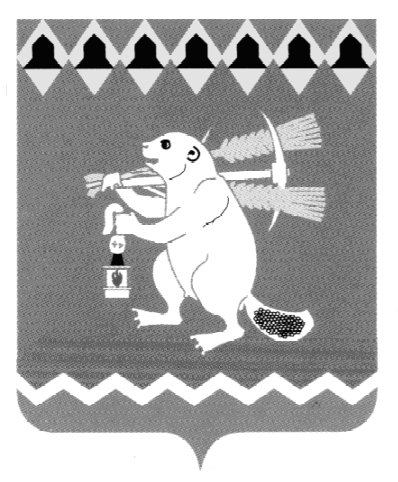 Администрация Артемовского городского округа ПОСТАНОВЛЕНИЕот 14.12.2021                                                                                       № 1132-ПАО внесении изменений в устав Муниципального бюджетного учреждения Артемовского городского округа «Физкультурно-оздоровительный комплекс «Уралец» 	Принимая во внимание решения Думы Артемовского городского округа от 29.04.2021 № 799 «О внесении изменений в Устав Артемовского городского округа», от 17.06.2021 № 832 «О реорганизации органов местного самоуправления Артемовского городского округа», руководствуясь статьями 30, 31 Устава Артемовского городского округа, ПОСТАНОВЛЯЮ:	1. Внести в устав Муниципального бюджетного учреждения Артемовского городского округа «Физкультурно-оздоровительный комплекс «Уралец», утвержденный распоряжением Комитета по управлению муниципальным имуществом Артемовского городского округа от 20.12.2019 № 757, следующие изменения (Приложение).  		2. Муниципальному бюджетному учреждению Артемовского городского округа «Физкультурно-оздоровительный комплекс «Уралец» (Шабанов А.Л.)  представить в Инспекцию Федеральной налоговой службы по Верх-Исетскому району города Екатеринбурга заявление о государственной регистрации изменений, вносимых в учредительные документы Муниципального бюджетного учреждения Артемовского городского округа «Физкультурно-оздоровительный комплекс «Уралец».  	3. Настоящее постановление разместить Официальном портале правовой информации Артемовского городского округа               (www.артемовский-право.рф) и на официальном сайте Артемовского городского округа в информационно-телекоммуникационной сети «Интернет».  	4. Контроль за исполнением постановления возложить на заместителя главы Администрации Артемовского городского округа Лесовских Н.П. Глава Артемовского городского округа                                       К.М. ТрофимовПриложениек постановлению Администрации Артемовского городского округа от 14.12.2021 № 1132-ПАИзменения в устав Муниципального бюджетного учреждения Артемовского городского округа «Физкультурно-оздоровительный комплекс «Уралец»	1. Пункт 3 устава изложить в следующей редакции: 	«3. Учредителем Учреждения является муниципальное образование Артемовский городской округ. Правомочия собственника имущества и учредителя предприятия осуществляет Администрация Артемовского городского округа.». 	2. Пункт 4 устава изложить в следующей редакции: 	«4. Координацию деятельности Учреждения осуществляет отдел по физической культуре и спорту Администрации Артемовского городского округа.».	3. В пункте 16 устава слова «и распоряжениями Комитета по управлению имуществом» исключить. 	4. В пункте 24 устава слова «Комитета по управлению имуществом» заменить словами «учредителя». 	5. В пункте 36 устава слова «Комитетом по управлению имуществом» заменить словами «Управлением муниципальным имуществом Администрации Артемовского городского округа». 	6. В пункте 37 устава слова «Комитет по управлению имуществом» заменить словами «Управление муниципальным имуществом Администрации Артемовского городского округа».  	7. В пункте 40 устава слова «Комитета по управлению имуществом» заменить словами «Управления муниципальным имуществом Администрации Артемовского городского округа».  		8. В пункте 41 устава слова «Комитет по управлению имуществом» заменить словами «Управление муниципальным имуществом Администрации Артемовского городского округа».  	9. Пункт 42 устава изложить в следующей редакции: 	«42. Штатное расписание Учреждения утверждается директором по согласованию с учредителем, в пределах установленной штатной численности и лимитов бюджетных обязательств на оплату труда в соответствии с правовыми актами Артемовского городского округа.». 	10. Подпункт 1 пункта 51 устава изложить в следующей редакции:	«1) несвоевременное и неполное выполнение муниципальных правовых актов Артемовского городского округа.».	11. Пункт 52 устава изложить в следующей редакции: 	«52. Учреждение не несет ответственность по обязательствам собственника имущества.». 